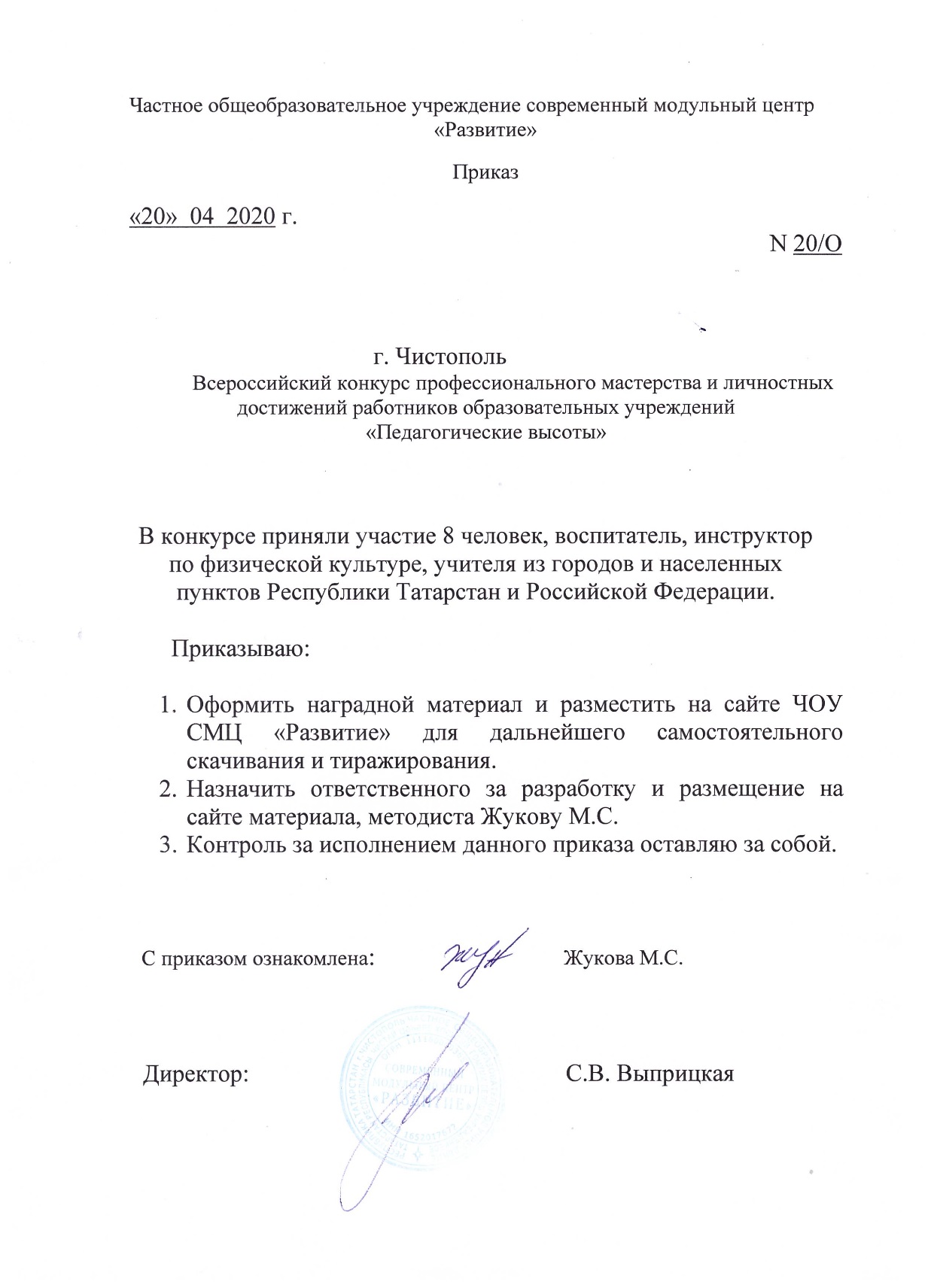 ПРОТОКОЛ Всероссийский конкурс профессионального мастерства и личностных достижений работников образовательных учреждений «Педагогические высоты»№№ФИО участникаДолжность Название работыОбразовательное учреждение, ГородМЕСТОНоминация «Методическая разработка»Номинация «Методическая разработка»Номинация «Методическая разработка»Номинация «Методическая разработка»Номинация «Методическая разработка»Номинация «Методическая разработка»Номинация «Методическая разработка»1Соколова Ольга ИвановнаКандакова Римма АлександровнаСоколова Ольга ИвановнаКандакова Римма АлександровнаВоспитатель Инструктор по физической культуреСпортивное развлечение по пожарной безопасности в подготовительной группе «Пожарные на учениях»МБДОУ «Детский сад общеразвивающего вида № 5 «Айгуль» п.г.т. Камские Поляны Нижнекамского муниципального района РТ1 МЕСТО2Багаева Лилия ФирдавеловнаБагаева Лилия ФирдавеловнаВоспитатель«Дорожные знаки»МБДОУ «Детский сад комбинированного вида №33 «Незабудка»2 МЕСТО3Хачатрян Ася АристакесиПодгорных Елена ВалентиновнаХачатрян Ася АристакесиПодгорных Елена ВалентиновнаВоспитатель«Перспективное планирование занятий по ОБЖ в старшей группе»МБДОУ №5 «Теремок» Набережные Челны1 МЕСТО4Махиянова ВенераРасимовнаМахиянова ВенераРасимовнавоспитательАвторская программа: «Мои друзья- дорожные знаки»МБДОУ № 11 «Йолдыз», РТ г. Набережные Челны1 МЕСТОНоминация «Оформление стендов безопасности»Номинация «Оформление стендов безопасности»Номинация «Оформление стендов безопасности»Номинация «Оформление стендов безопасности»Номинация «Оформление стендов безопасности»Номинация «Оформление стендов безопасности»Номинация «Оформление стендов безопасности»5Гумарова Венера МударисовнаГумарова Венера Мударисовнавоспитатель«Азбука безопасности»МБДОУ «Детский сад комбинирован ного вида №5» г. Лениногорск3 МЕСТО6Ерохина Евгения ВикторовнаЕрохина Евгения ВикторовнаВоспитательПрезентация «Обучение дошкольников основам безопасности жизнедеятельности»МБДОУ детский сад комбинированного вида № 4 «Ляйсан» Бугульминского муниципального района РТ1 МЕСТОНоминация «Интерактивная форма»Номинация «Интерактивная форма»Номинация «Интерактивная форма»Номинация «Интерактивная форма»Номинация «Интерактивная форма»Номинация «Интерактивная форма»Номинация «Интерактивная форма»7Напольских ЛарисаСергеевнаНапольских ЛарисаСергеевнаВоспитательСоревнование «Крутой поворот»МБДОУ компенсирующего вида №8 «Зоренька»1 МЕСТО8Валиев Ильназ ФанисовичКатермина РаушанияРифатовнаВалиев Ильназ ФанисовичКатермина РаушанияРифатовнаВоспитатель учитель«Патриотическое воспитание кадет через вовлечение их во внеурочную деятельность»ГБОУ Бугульминская кадетская школа-интернат имени Героя Советского Союза Газинура Гафиатуллина», г. Бугульма2 МЕСТО